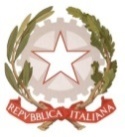 MINISTERO DELL’ ISTRUZIONE, DELL’UNIVERSITA’, DELLA RICERCAUFFICIO SCOLASTICO REGIONALE PER IL LAZIOLICEO SCIENTIFICO STATALE“TALETE”Roma, 8/10/2020Agli StudentiAi GenitoriP.C. Ai DocentiP. C. Alla DSGA Sig.ra P. LeoniSito webCIRCOLARE N. 48OGGETTO: SPORTELLO DIDATTICOSi informa che per gli studenti destinatari del Piano Individualizzato degli apprendimenti (PAI) è stato predisposto uno sportello didattico di supporto per il recupero degli apprendimenti.Gli sportelli saranno effettuati in modalità DAD e, tenuto conto delle risorse disponibili, verranno attivati per Italiano, Latino, Matematica, Fisica, Inglese e Scienze a partire da lunedì 12 ottobre fino al 19 dicembre per una durata pari a 10 ore, secondo il seguente prospetto:Per l’attivazione dello sportello gli alunni dovranno compilare (solo per il primo accesso) il modulo di prenotazione online, reperibile sul sito dell’Istituto nella sezione “Studenti - prenota sportello didattico” dove riporteranno, su appositi spazi predisposti, il proprio nome e cognome, la classe di provenienza e il proprio indirizzo e-mail.Il link per il collegamento alle lezioni sarà inviato all’indirizzo e-mail indicato in sede di registrazione.La frequenza delle lezioni è obbligatoria.Le funzioni strumentali per il Recupero e Sostegno                     Prof.ssa Claudia Careri                   Prof.ssa Annalisa Palazzo                                                                                     Il Dirigente ScolasticoProf.  Alberto Cataneo                                                                                                                       (Firma autografa sostituita a mezzo stampa                                                                                                                     ai sensi dell’art. 3 comma 2 del d.lgs. n.39/1993CLASSI SECONDECLASSI SECONDECLASSI SECONDECLASSI SECONDECLASSI SECONDECLASSI SECONDEMATERIASEZIONE/IN.DOCENTEGIORNOORAITALIANOA-B-C-H-L7DI CASTROmartedì 15:30 – 16:20LATINO 1A-B-C-L10D’ANIELLO mercoledì16:30 – 17:20LATINO 2D-H-M8GIACOBBEmercoledì 16:30 – 17:20MATEMATICA 1A-B-D-H15GIACOBBImartedì 16:30 – 17:20MATEMATICA 2E11GIACOBBImercoledì15:30 – 16:20FISICA 1A-B-D11VALLONEgiovedì 15:30 – 16:20FISICA 2F-H-L11VALLONEgiovedì 16:30 – 17:20FISICA 3C-E10DEL GALDO giovedì16:30 – 17:20INGLESEE-G-H-L12PETRILLO lunedì15:30 – 16:20CLASSI TERZECLASSI TERZECLASSI TERZECLASSI TERZECLASSI TERZECLASSI TERZEMATERIASEZIONE/IN.DOCENTEGIORNOORALATINO B-D-E-G-L15D’ANIELLOmartedì 16:30 – 17:20 MATEMATICAA-B-C-E-F-G-L14GIACOBBImercoledì 16:30 – 17:20 FISICA B-C-E-F-G16DEL GALDOlunedì 16:30 – 17:20 INGLESEG-H3QUARTAPELLElunedì 15:30 – 16:20 SCIENZEA-E-F-G-L22GAUDIERIgiovedì15:30 – 16:20CLASSI QUARTECLASSI QUARTECLASSI QUARTECLASSI QUARTECLASSI QUARTECLASSI QUARTEMATERIASEZIONE/IN.DOCENTEGIORNOORALATINOB-E-H6BARLETTAlunedì 16:30 – 17:20MATEMATICAA-E3GIACOBBIgiovedì 15:30 – 16:20INGLESEE1LEANZAmartedì 15:30 – 16:20SCIENZEE-F-G13GAUDIERIgiovedì16:30 – 17:20CLASSI QUINTECLASSI QUINTECLASSI QUINTECLASSI QUINTECLASSI QUINTECLASSI QUINTEMATERIASEZIONE/IN.DOCENTEGIORNOORALATINOF-G2DI CASTROmartedì 16:30 – 17:20 MATEMATICA 1D-E-L5BUNGAROmercoledì 15:30 – 16:20 MATEMATICA 2F7BUNGARO mercoledì16:30 – 17:20 